定期與女性朋友約會好處多多女人約會給身為組織幹部的妳，與各領域女性夥伴交流不同組織工作經驗的專屬時光並安排走訪賦予歷史古蹟新生命的充滿人文氣息的雲林故事館主辦單位：高雄市政府社會局承辦單位：高雄市政府社會局婦幼青少年活動中心（以下簡稱本中心）參加對象：106年-109年曾經參加社區婦女大學「組織經營系列課程」、社區婦女培力系列         「團體成長課程」、「社區巡迴講座」任一堂課程之本市立案團體、社區之婦女幹部（含儲備幹部）及增能種籽講師為優先。 ※不符合上述資格者，活動前十天若仍有名額再行開放，承辦單位保留最終報名審查權。名    額：每單位至多2人報名，共35名，額滿為止。活動地點：雲林故事館、雲林縣婦女福利服務中心、他里霧微光草原聚落。報名日期：即日起至額滿為止，最遲受理至活動前七日。（額滿可排候補）報名費用：350元/人(含旅遊平安險、午餐)，可至本中心臨櫃現金繳費或劃撥轉帳繳費，劃撥者應           劃撥365元(報名費350元+劃撥手續費15元)學    分：全日課程無缺席、遲到，以1學分計。不同系列課程不可累計學分。報名方式：    (1)填妥報名表後，承辦人員將查詢是否符合參加對象資格，符合者將E-mail通知繳費。
    (2)通知繳費後七日內請至承辦單位服務台臨櫃繳款，或劃撥繳款。
      (劃撥帳號：42146897，戶名：高雄市政府社會局婦幼青少年館，手續費由參加者自行負擔)。
    (3)劃撥請於備註欄載明「女人約會」及參加人員姓名，並將劃撥收據傳真且來電確認。
    (4)通知繳費後，未於期限內完成報名繳費手續，將自動取消報名資格。取消&退費：涉及租車、保險，最遲須於活動日七日(依政府機關上班規定)17:30前提出，並持收據            辦理退費，可退還九成報名費，逾期則不予退費。洽詢方式：(07)746-6900轉269陳怡如；E-mail：junechen@kcg.gov.tw；傳真：(07)746-9447活動內容：109年10月29（四） 集合地點：本中心前庭廣場優先，視報名團體地區另行評估可能加開上車地點（報名表詳如第2頁）女人約會報名表   (★每單位至多2人報名)◎報名方式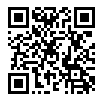   （1） 網路報名：https://forms.gle/yYtcKA3TBZUJzQZSA                     上線立馬報名QR Code→  （2）傳真報名：報名表填寫完後，請傳真至07-7469447，並致電07-7466900轉269        陳怡如社工員，確認是否收到報名表及是否尚有名額。  （3）如需臨時取消報名者，請於活動前七日來電告知，俾利掌握報名情況，退費辦法詳細       說明請參照活動簡章。◎注意事項：  （1）學員請自備環保杯。  （2）本中心有保留開課與否之權利，如報名人數未達開課標準，本中心將另行通知。  （3）如遇颱風或其他天然災害，依人事行政總處公告之「停止上班」訊息，即停止課程辦理。  （4）為落實新型冠狀病毒(COVID-19)防疫與維護參與者健康，活動將實施以下防疫措施：       ※報到時將進行額溫測量、提供酒精消毒，並請於課程中全程配戴口罩。       ※活動前若有身體不適、發燒、呼吸道症者，切勿勉強參加。時間行程08:00乘車地點：婦幼青少年活動中心前庭廣場(鳳山區光復路二段120號)10:00~12:00領導修練-打造在地故事人的夢想基地(講師：雲林故事館唐麗芳館長)12:00~13:30午餐13:30~16:301.雲林縣婦女福利服務中心/女子館2.他里霧微光草原聚落16:30~賦歸單位名稱聯絡人單位名稱連絡電話單位名稱E-mail單位曾參加社區婦女大學□社區婦女培力系列「團體成長課程」 □社區婦女培力系列「社區巡迴講座」□「組織經營系列課程」  □增能種籽講師 □已報名109年社區婦女大學(               )課程□社區婦女培力系列「團體成長課程」 □社區婦女培力系列「社區巡迴講座」□「組織經營系列課程」  □增能種籽講師 □已報名109年社區婦女大學(               )課程□社區婦女培力系列「團體成長課程」 □社區婦女培力系列「社區巡迴講座」□「組織經營系列課程」  □增能種籽講師 □已報名109年社區婦女大學(               )課程□社區婦女培力系列「團體成長課程」 □社區婦女培力系列「社區巡迴講座」□「組織經營系列課程」  □增能種籽講師 □已報名109年社區婦女大學(               )課程□社區婦女培力系列「團體成長課程」 □社區婦女培力系列「社區巡迴講座」□「組織經營系列課程」  □增能種籽講師 □已報名109年社區婦女大學(               )課程□社區婦女培力系列「團體成長課程」 □社區婦女培力系列「社區巡迴講座」□「組織經營系列課程」  □增能種籽講師 □已報名109年社區婦女大學(               )課程姓名職稱社團/社區服務經驗身分證字號(保險用必填)生日(必填)民國/年/月/日聯絡電話餐食□1年以下□1年以上□3年以上□葷□素□1年以下□1年以上□3年以上□葷□素◎報名費用：         元X______人  ◎受理人：             ◎受理日期：           ◎報名費用：         元X______人  ◎受理人：             ◎受理日期：           ◎報名費用：         元X______人  ◎受理人：             ◎受理日期：           ◎報名費用：         元X______人  ◎受理人：             ◎受理日期：           ◎報名費用：         元X______人  ◎受理人：             ◎受理日期：           ◎報名費用：         元X______人  ◎受理人：             ◎受理日期：           ◎報名費用：         元X______人  ◎受理人：             ◎受理日期：           